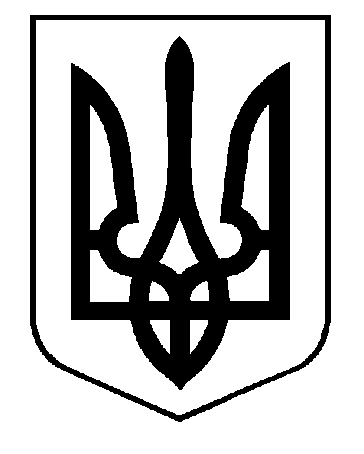 УКРАЇНАВИКОНАВЧИЙ КОМІТЕТСАФ’ЯНІВСЬКОЇ СІЛЬСЬКОЇ РАДИ ІЗМАЇЛЬСЬКОГО РАЙОНУ ОДЕСЬКОЇ ОБЛАСТІРІШЕННЯ24 березня 2022 року									 №  42Про присвоєння адреси об’єкту нерухомого майна –житловому будинкупо вул. Нова, 4 в с. Стара НекрасівкаІзмаїльського району Одеської області	Відповідно до ст. 31 Закону України «Про місцеве самоврядування в Україні»,                     ст. 263Закону України «Про регулювання містобудівної діяльності»; Постанови Кабінету Міністрів України від 07.07.2021р. № 690 «Про затвердження Порядку присвоєння адрес об’єктам будівництва, об’єктам нерухомого майна», розглянувши заяву Хрустальової Ніни Олександрівни про присвоєння адресного номеру об’єкту нерухомого майна – житловому будинку, розташованому по вул. Нова, 4 в с. Стара Некрасівка, рішення суду від 28 вересня 2021 року, виконавчий комітет Саф’янівської сільської ради Ізмаїльського району Одеської областіВИРІШИВ:Присвоїти об’єкту нерухомості, який складається з: літ. «А» - житловий будинок, з прибудовами літ. «а», літ. «а1» і з приміщеннями, позначеними в плані: №№1-1 – коридор, площею 3,8 кв.м., 1-2 - житлова кімната, площею 16,7 кв.м., 1-3 – житлова кімната, площею 11,8 кв.м., 1-4 – кухня, площею 7,7 кв.м., 1-І – веранда, площею 8,5 кв.м., 1-ІІ – комора, площею 1,8 кв.м., 1-ІІІ – веранда, площею 6,1 кв.м.,  загальною площею –  56,4 кв.м., житловою площею – 28,5,кв.м., господарських будівель: літ. «Б» - сарай, літ. «В» - сарай (площею забудови 10,4 кв.м.), літ. «Г» - сарай, літ. «Д» - вбирання; надвірних споруд: №2 – огорожа (1/2 частка), №4 – огорожа, №5 - колодязь, №8 – мостіння, №9 – водопровід, №10 – огорожа, №11 – хвіртка, нову адресу – с. СтараНекрасівка, Ізмаїльського району Одеської області, вул. Нова, 4.Зобов’язати Хрустальову Ніну Олександрівну оформити документацію згідно діючого законодавства та протягом 30 днів встановити адресну табличку на об’єкт нерухомого майна.В.о. завідувача сектору містобудування та архітектури Саф’янівської сільської ради Ізмаїльського району Одеської області забезпечити внесення відомостей в Єдину державну електронну систему в сфері будівництва.Контроль за виконанням даного рішення покласти на  керуючого справами Саф’янівської сільської ради Вячеслава СУДДЮ.Саф’янівський сільський голова				           Наталія ТОДОРОВА